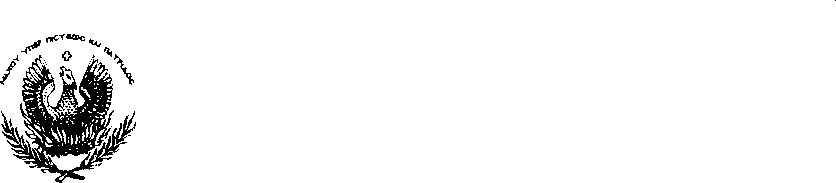 	     Αρ. πρωτ. 5759	Νάουσα 15/04/2021ΕΙΣΗΓΗΣΗ ΠΡΟΣ ΤΟ ΔΗΜΟΤΙΚΟ ΣΥΜΒΟΥΛΙΟΘΕΜΑ :        Εισήγηση προς το Δημοτικό Συμβούλιο για τελική απόφαση για εκποίηση με δημοπρασία  τμήματος του Χερσολείβαδου με αριθ. 920 , έκτασης 2.000,10 τ.μ. και τμήματος του 1129 Αλώνια 3.318,90 τ.μ., (συνολικού εμβαδού Ε 5.319,00 τ.μ.) , της τοπικής Κοινότητας Αγγελοχωρίου, του Δήμου Νάουσας. Λαμβάνοντας υπόψη :α. Την με αριθ. 179/2019 απόφαση ,  καταρχήν έγκριση διαδικασίας εκποίησης με δημοπρασία τμήματος του Χερσολείβαδου 920, έκτασης 2.000,10 τ.μ. και τμήματος του 1129 Αλώνια 3.318,90 τ.μ., ( συνολικού εμβαδού Ε 5.319,00 τ.μ. ) της Τοπικής Κοινότητας Αγγελοχωρίου, του Δήμου Νάουσας, που εμφανίζεται με στοιχεία Β-Ν-Ξ-Ο-Γ-Μ-Β στο τοπογραφικό διάγραμμα, κλίμακας 1:500 της Τοπογράφου μηχανικού Μαρίας Μέγα, με σκοπό τα χρήματα να διατεθούν προκειμένου να γίνει έργο που αφορά αλλαγή Φ.Ο.Π. στον οικισμό Αγγελοχωρίου του Δήμου Νάουσας ,σύμφωνα με την1/2019 απόφαση της Τ.Κ. Αγγελοχωρίου. β. Την με αριθ. 1/2019  20.03.2019 απόφαση του Συμβουλίου Τοπικής Κοινότητας Αγγελοχωρίου, που αποφασίζει ομόφωνα και εγκρίνει την εκποίηση με δημοπρασία αγροτεμαχίων, και συγκεκριμένα τμήματος του Χερσολείβαδου 920, έκτασης 2.000,10 τ.μ. και τμήματος του 1129 Αλώνια 3.318,90 τ.μ., ( συνολικού εμβαδού Ε 5.319,00 τ.μ. ) της Τοπικής Κοινότητας Αγγελοχωρίου, του Δήμου Νάουσας. Η εκποίηση θα γίνει προκειμένου να γίνει έργο που αφορά αλλαγή Φ.Ο.Π. στην Τ.Κ. Αγγελοχωρίου του Δήμου Νάουσας στον κεντρικό δρόμο και την πλατεία λόγω προβλήματος φωτισμού. γ. Το με αρ. πρωτ. 9823/2020 ,πρακτικό της  επιτροπής καθορισμού τιμήματος εκποιούμενων δημοτικών κινητών – ακινήτων του αρθρ. 186 Ν 3463/2006, όπως ορίστηκε με την, αρ. πρωτοκόλλου 103/07-01-2020  απόφαση  του Δημάρχου Νάουσας, η τιμή αξίας ανά στρέμμα ορίζεται  1). Για το τμήμα του «920» εμβαδού 2.000,10τ.μ., το ποσό συνολικά των 3.000,15 €, (δηλαδή στα 1.500,00  ευρώ /στρ. ).  2). Για το τμήμα του «1129» εμβαδού 3.318,90 τ.μ., το ποσό συνολικά των 4.978,35 €, (δηλαδή στα 1.500,00 €/στρ. ).Γενικό σύνολο :  7.978.5 €      Σύμφωνα με το 4844/9-5-2012 έγγραφο Αποκεντρωμένης Διοίκησης Μακεδονίας Θράκης, Τμήμα Διοικητικού –οικονομικού Νομού Ημαθίας , για θέματα που αφορούν τη διαχείριση της ακίνητης περιουσίας των Δήμων , θα λαμβάνεται κατ’ αρχήν απόφαση Δημοτικού Συμβουλίου .Στη συνέχεια , η απόφαση αυτή , μαζί με θεωρημένο τοπογραφικό διάγραμμα του ακινήτου , θα αποστέλλεται στις παρακάτω υπηρεσίες προκειμένου να γνωμοδοτήσουν:Η Αντιδημαρχία   Οικονομικών με τα υπ' αρ. πρωτ.:ΔΑΣΑΡΧΕΙΟ ΝΑΟΥΣΑΣ : 12378 / 18-7-19ΓΕΝΙΚΗ ΔΙΕΥΘΥΝΣΗ ΤΟΥΡΙΣΤΙΚΗΣ ΠΟΛΙΤΙΚΗΣ- ΠΕΡΙΦΕΡΕΙΑΚΗ ΥΠΗΡΕΣΙΑ ΤΟΥΡΙΣΜΟΥ ΚΕΝΤΡΙΚΗΣ ΜΕΚΕΔΟΝΙΑΣ - ΤΜΗΜΑ ΤΟΥΡΙΣΤΙΚΗΣ ΑΝΑΠΤΥΞΗΣ - ΕΠΙΘΕΩΡΗΣΕΩΝ & ΕΛΕΓΧΟΥ ( ΘΕΣ/ΚΗ ): 12378/18-7-19ΓΕΝΙΚΗ ΓΡΑΜΜΑΤΕΙΑ ΔΗΜΟΣΙΑΣ ΠΕΡΙΟΥΣΙΑΣ & ΚΟΙΝΩΦΕΛΩΝ ΠΕΡΙΟΥΣΙΩΝ ( Δ/ΝΣΗ ΑΓΡΟΤΙΚΗΣ ΟΙΚΟΝΟΜΙΑΣ ): 12378/ 18-7-19 ΕΦΟΡΕΙΑ ΑΡΧΑΙΟΤΗΤΩΝ ΗΜΑΘΙΑΣ : 12378 /18-7-19ΚΤΗΜΑΤΙΚΗ ΥΠΗΡΕΣΙΑ : 12378 /18-7-19ΠΟΛΕΟΔΟΜΙΑ ΝΑΟΥΣΑΣ : 12378 /18-719Διαβίβασε με συνημμένα τοπογραφικά διαγράμματα και  την 179/2019 κατ’ αρχήν απόφαση του Δημοτικού Συμβουλίου  στις παραπάνω υπηρεσίες, οι οποίες γνωμοδότησαν θετικά με τα παρακάτω έγγραφα .Κτηματική Υπηρεσία Ν. Ημαθίας με το υπ' αρ. 69060 / 31.07.19 έγγραφο.Δ/νση Αγροτικής Οικονομίας & Κτηνιατρικής Π.Ε. Ημαθίας με το υπ' αρ.476584 (1842 ) / 05.08.019 έγγραφο.Πολεοδομία του Δήμου Νάουσας με το υπ' αρ. πρωτ. θ - Πολεοδομίας 511/ 1.08.019 έγγραφο.Εφορία αρχαιοτήτων Ημαθ ΥΠΠΟΑ/ΓΔΑΠΚ/ΕΦΑΗΜΑ/ΤΒΜΑΜ/405153/289438/ 4274/452 29/07/019 έγγραφοΔασαρχείο Νάουσας με το υπ' αρ. πρωτ. 5956 (29.07.019) έγγραφο.Δ/νση Τουρισμού Μακεδονίας –Θράκης με το υπ' αρ. πρωτ. ΚΜ/5984 - 5.09.19Επιπλέον προσκομίζουμεΜελέτη τεχνικής ΥπηρεσίαςΒεβαίωση ότι ο προϋπολογισμός του έργου αυτού δεν μπορεί να καλυφθεί  από άλλος πόρους, πλην αυτών της εκποίησης.Βεβαίωση για τυχόν εναπομένον  υπόλοιπο.            Σύμφωνα με το άρθρο 3 του Ν 1512/85 η εκποίηση ,η παραχώρηση,  η μίσθωση, καθώς και κάθε άλλη παραχώρηση της χρήσης εκτάσεων γης, σύμφωνα με τις κείμενες διατάξεις , από τους ΟΤΑ το Δημόσιο ή τα ΝΠΙΔ , γίνεται αφού προσδιορισθεί η χρήση των εκτάσεων αυτών και εφόσον ο σκοπός των παραπάνω πράξεων δεν είναι αντίθετος με τη χρήση αυτής. Η απόφαση προσδιορισμού της χρήσης δεν είναι αναγκαία όταν ο σκοπός της παραχώρησης της χρήσης ή της μίσθωσης δεν μεταβάλλει την υφιστάμενη  χρήση των εκτάσεων .  Με βάση την απάντηση της Πολεοδομίας Νάουσας ( 511/01.08.2019 ) δεν υφίσταται  αλλαγή χρήσης .     Σύμφωνα με το άρθρο 186 του 3463/2006 όπως τροποποιήθηκε με το Ν.4018/11 άρθρο 12 παρ.3    H εκποίηση δημοτικών   ακινήτων επιτρέπεται μόνο για ωφέλεια του Δήμου, με ειδικά αιτιολογημένη απόφαση του Δημοτικού Συμβουλίου που λαμβάνεται με πλειοψηφία 2/3 του συνολικού αριθμού των μελών του.    Για αποφάσεις του Δημοτικού Συμβουλίου που λαμβάνεται κατ’ εφαρμογή διατάξεων του Ν.3463/2006 και παραπέμπουν στο άρθρο 186, ΜΕ ΤΗΝ ΠΑΡ. 3 ΤΟΥ ΑΡΘΡΟΥ 12 ΤΟΥ Ν.4018/11 , ΦΕΚ 215 Α/30-9-11.                                                                                              Ο Δήμος ή Κοινότητα διαθέτουν το προϊόν της εκποίησης αποκλειστικά  και μόνο για την εκπλήρωση του σκοπού , για τον οποίο έγινε η εκποίηση. Αν τυχόν απομείνει υπόλοιπο, διατίθεται για την εκτέλεση έργων. Αποκλείεται η διάθεση  του υπολοίπου για την κάλυψη λειτουργικών αναγκών.       Μετά τα παραπάνω και έχοντας υπόψη όλα τα συνημμένα έγγραφα καλείται το Δημοτικό Συμβούλιο να αποφασίσει για την εκποίηση ή μη , με δημοπρασία , σύμφωνα με τις διατάξεις του άρθρου 186 του Ν 3463/2006 και του  ΠΔ 270/81 ( περί καθορισμού των  οργάνων , της διαδικασίας και των όρων διενέργειας δημοπρασιών δι  εκποίησιν ή εκμίσθωσιν  πραγμάτων των δήμων και κοινοτήτων ), τμήματος του Χερσολείβαδου με αριθ. 920 , έκτασης 2.000,10 τ.μ. και τμήματος του 1129 Αλώνια 3.318,90 τ.μ., (συνολικού εμβαδού Ε 5.319,00 τ.μ.) , της τοπικής Κοινότητας Αγγελοχωρίου, με τιμή εκκίνησης τα  7.987.50 ευρώ,  με σκοπό τα χρήματα να διατεθούν  προκειμένου να γίνει έργο που αφορά αλλαγή Φ.Ο.Π. στην Τοπική Κοινότητα Αγγελοχωρίου του Δήμου Νάουσας στον κεντρικό δρόμο και στην πλατεία, λόγω προβλήματος φωτισμού.    Τους όρους της διακήρυξης θα καταρτίσει η οικονομική επιτροπή σύμφωνα με   το άρθρο 186 του Ν.3463/2006 του Κώδικα Δήμων και Κοινοτήτων.Ο ΑΝΤΙΔΗΜΑΡΧΟΣ
ΟΙΚΟΝΟΜΙΚΩΝ - ΔΙΟΙΚΗΤΙΚΩΝ ΥΠΗΡΕΣΙΩΝΚΑΡΑΓΙΑΝΝΙΔΗΣ ΑΝΤΩΝΙΟΣ